PÔLE MISSIONS                                                                                                                                                                      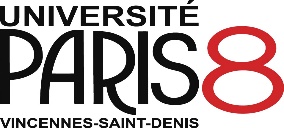 A cocher : 		Invitation 	 	Avec frais 		Sans fraisA transmettre au Pôle Missions au moins 15 jours avant la date de la mission.